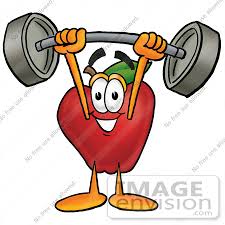 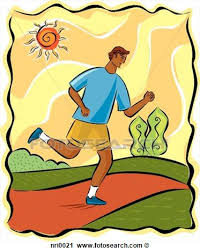 Health and Physical EducationGrade 9Final Project:  20% of Overall Mark!!!Choose 3 topics that we have covered this semester. Create a series of journal entries. Within your journal entries provide an overview of what you have learned and a personal reflection on each topic. So, in other words explain what you have learned and then tell me how you are going to apply this to your life.  Please keep in mind that this is in place of an exam and will be worth 20% of your overall grade. Be as creative as you would like with your entries. There is no word count or length to write.  Make sure it is good quality. (However should be close to a page length each)  HAVE SOMEONE PROOFREAD IT!The topics we covered are:  Wellness; Setting and Reaching Fitness Goals; Nutrition; Drug Use and Abuse; STI’s, and you can write on Tobacco. (All notes are online for reference.  Please make sure it is your own words not mine.)DUE:   Friday June 7, 2019 or beforeTyped and printed off please (do not email)**make sure you relate it to your life, how you have used this information or how you plan to use what you have learned!!!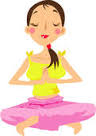 